ПАВЛОГРАДСЬКА МІСЬКА РАДАВИКОНАВЧИЙ КОМІТЕТР О З П О Р Я Д Ж Е Н Н ЯМІСЬКОГО   ГОЛОВИ     Про проведення особистих       виїзних прийомів громадян     керівництвом виконкому	Керуючись Конституцією України, Законом України «Про звернення громадян», п.1,19,20 ч.4 ст.42 Закону України «Про місцеве самоврядування в Україні», на  виконання Указу Президента України від 7 лютого  2008 року №109/2008 «Про першочергові заходи щодо забезпечення реалізації та гарантування конституційного права на звернення до органів державної влади та органів місцевого самоврядування», з метою підвищення ефективності роботи виконавчих органів Павлоградської міської зі зверненнями громадян, для зручності громадян міста та прозорості і відкритості органів місцевого самоврядування в реалізації інструментів демократії:           1. Затвердити графік проведення особистих виїзних прийомів громадян на 2018 рік, що додається.          2. Відділу по роботі зі зверненнями громадян (Плющова) забезпечити створення необхідних організаційних і матеріально-технічних умов для проведення особистих виїзних  прийомів громадян.          3. Відділу з  питань регіональної політики (Кашталян) оприлюднити графік проведення особистих виїзних прийомів громадян у засобах масової інформації.          4.  Визнати таким, що втратило чинність розпорядження міського голови від 03.01.2017р.  № 3-р «Про проведення особистих виїзних прийомів громадян керівництвом виконкому».           5.  Координацію роботи щодо виконання цього розпорядження покласти на відділ по роботі зі зверненнями громадян міськвиконкому (Плющова), контроль – на керуючого справами виконкому Шумілову С.М.Міський голова                                                                                    А.О. Вершина								                                                           ЗАТВЕРДЖЕНО                                                                         Розпорядження міського голови                                                                      02.01.2018р.   № 2 - р___                     Г Р А Ф І К                                           проведення особистих виїзних                                                            прийомів громадян   Начальник відділупо роботі зі зверненнями громадян                                          Н.В. Плющова02.01.2018р.м.Павлоград№   2 - рВершинаАнатолій Олексійович- міський голова№ ппМісце проведенняДата проведенняДата проведенняДата проведення1.2.3.3.3.Павлоградська  загальноосвітня школа  № 11  вул. Кільцева, 8(0563)21-27-48               квітень 2018р.Павлоградська  загальноосвітня школа  № 16пр. Синельникова Кирила, 2(0563)20-25-98               липень 2018р.Павлоградська  загальноосвітня  школа № 19вул. Малиновського, 2 (0563)20-83-19               листопад 2018р. 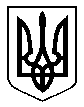 